LISTA DE ÚTILES 2023                                                                                       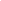 Lectura complementariaLENGUA YLITERATURA 1 Cuaderno universitario cuadros grandes 100 hojas.MATEMÁTICA1 Cuaderno universitario cuadros grandes 100 hojas. Calculadora científica (será utilizada en varias asignaturas).HISTORIA1 Cuaderno universitario cuadros grandes 100 hojas.FILOSOFÍA1 Cuaderno universitario cuadros grandes 100 hojas.INGLÉS 1 Cuaderno universitario cuadros grandes 100 hojas.CIENCIAS NATURALES1 Cuaderno universitario cuadros grandes 100 hojas.Lápices scripto o marcadores punta fina.EDUCACIÓN FÍSICA Y SALUDPolera blanca, pantalón, short azul o negro, zapatillas deportivas (cambio para la clase)Bolso con artículos de aseo personal, jabón, toalla, colonia.1 Cuaderno college 40 hojas.1 botella de agua.TECNOLOGÍA 1 Cuaderno universitario cuadros grandes 100 hojas.Croquera tamaño carta u oficioMÚSICA 1 Cuaderno universitario cuadros grandes 100 hojas.ARTESCroquera tamaño carta u oficioBlock 1/8Lápices de palo colorMarcadores (scripto u otro)Plumón negroTiralíneas (lápiz tinta 03 o 05)Otros materiales se solicitarán para actividades específicas (plasticina, témpera ypinceles, papel lustre, tijera y pegamento)OTROSEstuche que debe contener:2 Lápices grafitoRegla de 20 cm.Lápiz pasta azul y rojoDestacadores de distintos coloresLápices de coloresCorrector1 Goma de borrar1 Sacapuntas1 Stic-fix	INFORMACIÓN GENERALOtros materiales más específicos se solicitarán según los requerimientos de las unidades o proyectos que los y las estudiantes realizarán en los diferentes subsectores durante el desarrollo del año escolar 2023.Cuaderno Chico con forro rojo como agenda de uso exclusivo para este fin.Los productos sugeridos en esta lista han sido seleccionados por su aporte pedagógico, calidad y no toxicidad y controlados por organismos certificantes. Su compra no constituye obligación.PRIMER SEMESTREEl enfermo imaginario – MoliéreCrónicas marcianas – Ray BradburyAlicia en el país de las maravillas – Lewis CarollSEGUNDO SEMESTRELas chicas de alambre – Jordi Sierra I FabraLa araucana – Alonso de ErcillaEl diario de Ana Frank – Ana Frank 